Zasięg ostrzeżeń w województwie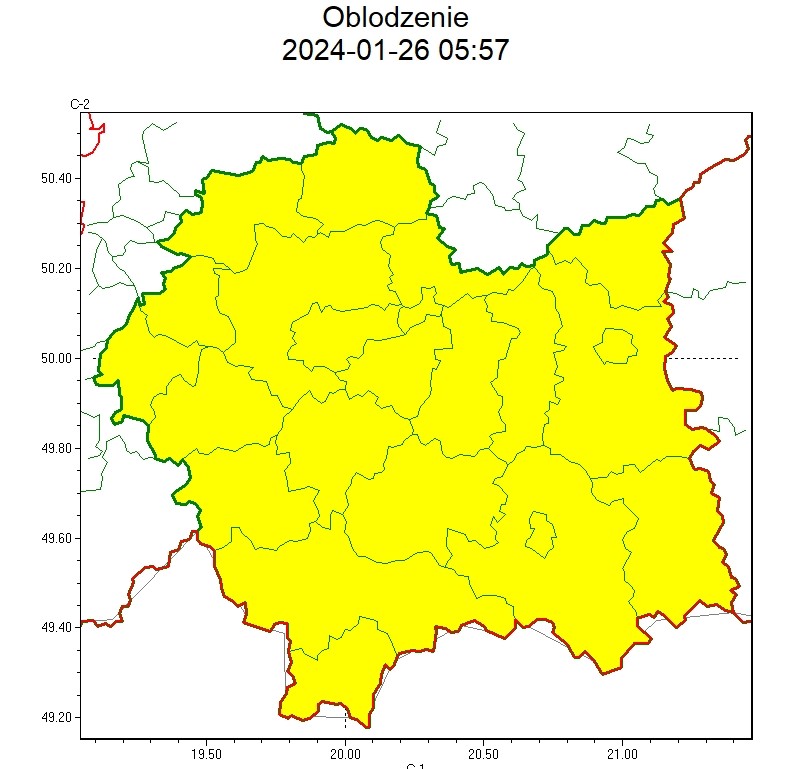 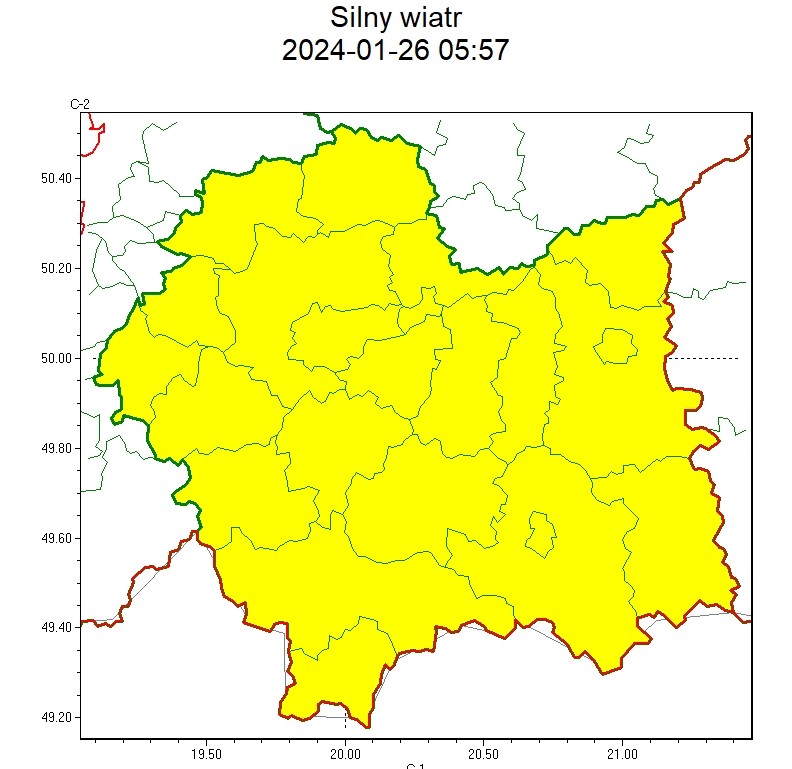 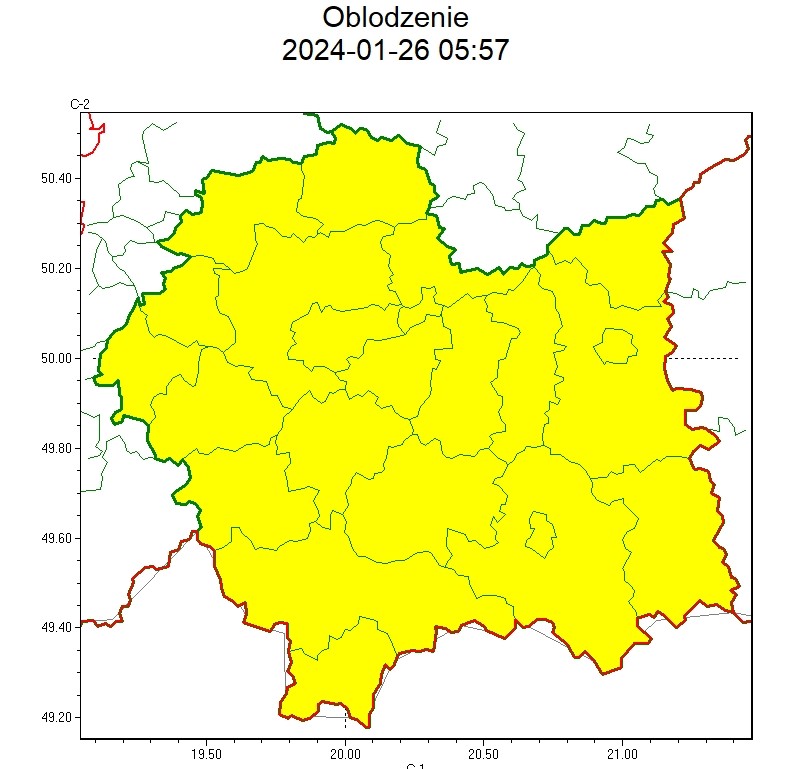 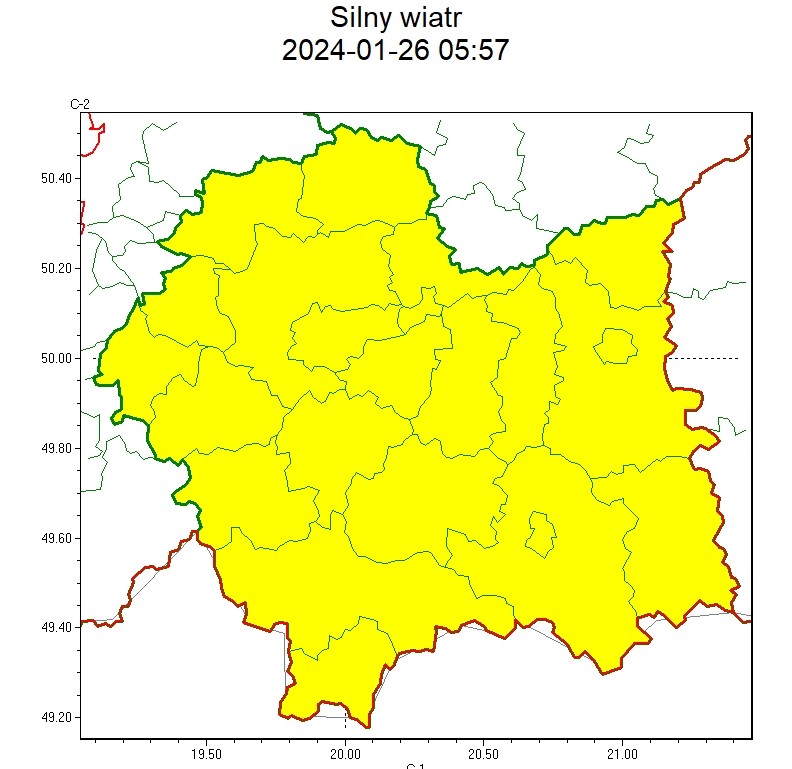 W związku z powyższym proszę o podjęcie odpowiednich działań ostrzegawczych na podległym Wam terenie. O wszelkich zdarzeniach mających istotne znaczenie dla Bezpieczeństwa ludzi i podjętych działaniach proszę informować Wojewódzkie Centrum Zarządzania Kryzysowego.tel.:   (12) 392-13-00,fax.:  (12) 422-72-08,czk@malopolska.uw.gov.plOtrzymują:M/PCZK: jwSłużby, Inspekcje, Strażea/a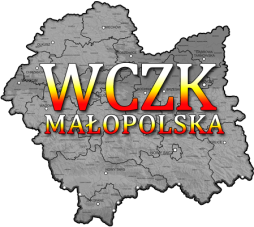 WYDZIAŁ BEZPIECZEŃSTWA I ZARZĄDZANIA KRYZYSOWEGOWOJEWÓDZKIE CENTRUM ZARZĄDZANIA KRYZYSOWEGOWYDZIAŁ BEZPIECZEŃSTWA I ZARZĄDZANIA KRYZYSOWEGOWOJEWÓDZKIE CENTRUM ZARZĄDZANIA KRYZYSOWEGOWB-I.6331.3.42.2024WB-I.6331.3.42.2024Kraków, dnia 26 stycznia 2024 r.WOJEWÓDZTWO MAŁOPOLSKIEOSTRZEŻENIA  METEOROLOGICZNE  ZBIORCZO  NR 33WYKAZ  OBOWIĄZUJĄCYCH   OSTRZEŻEŃo godz. 05:57 dnia 26.01.2024WOJEWÓDZTWO MAŁOPOLSKIEOSTRZEŻENIA  METEOROLOGICZNE  ZBIORCZO  NR 33WYKAZ  OBOWIĄZUJĄCYCH   OSTRZEŻEŃo godz. 05:57 dnia 26.01.2024Zjawisko/Stopień zagrożeniaSilny wiatr/1Obszar (w nawiasie numer ostrzeżenia dla powiatu)powiaty: bocheński(15), brzeski(15), chrzanowski(14), dąbrowski(17), gorlicki(17), krakowski(14), Kraków(15), limanowski(18), miechowski(16), myślenicki(15), nowosądecki(18), nowotarski(18), Nowy Sącz(17), olkuski(15), oświęcimski(13), proszowicki(15), suski(15), tarnowski(16), Tarnów(16), tatrzański(18), wadowicki(14), wielicki(15)Ważnośćod godz. 22:00 dnia 26.01.2024 do godz. 14:00 dnia 27.01.2024Prawdopodobieństwo80%PrzebiegPrognozuje się wystąpienie silnego wiatru o średniej prędkości od 25 km/h do 40 km/h, w porywach do 75 km/h, z zachodu i północnego zachodu.SMSIMGW-PIB OSTRZEGA: WIATR/1 małopolskie (wszystkie powiaty) od 22:00/26.01 do 14:00/27.01.2024 prędkość do 40 km/h, porywy do 75 km/h, W i NW. Dotyczy powiatów: wszystkie powiaty.RSOWoj. małopolskie (wszystkie powiaty), IMGW-PIB wydał ostrzeżenie pierwszego stopnia o silnym wietrzeUwagiBrak.Zjawisko/Stopień zagrożeniaOblodzenie/1Obszar (w nawiasie numer ostrzeżenia dla powiatu)powiaty: bocheński(14), brzeski(14), chrzanowski(13), dąbrowski(16), gorlicki(16), krakowski(13), Kraków(14), limanowski(17), miechowski(15), myślenicki(14), nowosądecki(17), nowotarski(17), Nowy Sącz(16), olkuski(14), oświęcimski(12), proszowicki(14), suski(14), tarnowski(15), Tarnów(15), tatrzański(17), wadowicki(13), wielicki(14)Ważnośćod godz. 00:00 dnia 26.01.2024 do godz. 08:30 dnia 26.01.2024Prawdopodobieństwo75%PrzebiegPrognozuje się zamarzanie mokrej nawierzchni dróg i chodników po opadach deszczu, deszczu ze śniegiem i mokrego śniegu powodujące ich oblodzenie. Temperatura minimalna około -2°C, temperatura minimalna przy gruncie około -3°C. SMSIMGW-PIB OSTRZEGA: OBLODZENIE/1 małopolskie (wszystkie powiaty) od 00:00/26.01 do 08:30/26.01.2024 temp. min. od -3st. do 1 st., przy gruncie do -3 st., ślisko. Dotyczy powiatów: wszystkie powiaty.RSOWoj. małopolskie (wszystkie powiaty), IMGW-PIB wydał ostrzeżenie pierwszego stopnia o oblodzeniuUwagiBrak.  Opracowanie niniejsze i jego format, jako przedmiot prawa autorskiego podlega ochronie prawnej, zgodnie z przepisami ustawy z dnia 4 lutego 1994r o prawie autorskim i prawach pokrewnych (dz. U. z 2006 r. Nr 90, poz. 631 z późn. zm.).  Wszelkie dalsze udostępnianie, rozpowszechnianie (przedruk, kopiowanie, wiadomość sms) jest dozwolone wyłącznie w formie dosłownej z bezwzględnym wskazaniem źródła informacji tj. IMGW-PIB.  Opracowanie niniejsze i jego format, jako przedmiot prawa autorskiego podlega ochronie prawnej, zgodnie z przepisami ustawy z dnia 4 lutego 1994r o prawie autorskim i prawach pokrewnych (dz. U. z 2006 r. Nr 90, poz. 631 z późn. zm.).  Wszelkie dalsze udostępnianie, rozpowszechnianie (przedruk, kopiowanie, wiadomość sms) jest dozwolone wyłącznie w formie dosłownej z bezwzględnym wskazaniem źródła informacji tj. IMGW-PIB.